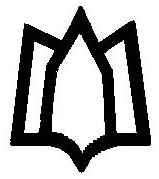    معاونت تحقیقات و فناوریحوزه مدیریت امور تحقیقات     فرم شرکت در  بیست و یکمین جشنواره پژوهش و فناوری دانشگاه علوم پزشکی همدان*قابل توجه پژوهشگران محترم*براساس ماده یک آیین نامه بیست و یکمین جشنواره پژوهش و فناوری دانشگاه علوم پزشکی همدان، منتخبین جشنواره دوره قبل( بیستمین جشنواره پژوهش و فناوری)مجاز به ارسال مستندات نمی باشند، اما شرکت آنها در جشنواره پژوهشی استانی بلامانع می باشد.1)مشخصات متقاضی2) رزومه متقاضی3) اینجانب با آگاهی از مفاد آئین نامه بیست و یکمین جشنواره پژوهش و فناوری دانشگاه علوم پزشکی همدان به ترتیب اولویت‌های انتخاب شده (حداکثر دو اولویت) متقاضی شرکت در جشنواره می باشم.4) خلاصه مستندات متقاضی (در سال 2019 میلادی یا 1398 شمسی)متقاضیان محترم لطفاً تا تاریخ 30/7/1399 مستندات خود را به دبیرخانه جشنواره (واحد ارزشیابی و علم سنجی حوزه معاونت تحقیقات و فناوری) تحویل نمائید. درج نوع نمایه و Impact Factor مقاله بر روی پرینت صفحه اول مقالات ارسالی الزامی است.نام و نام خانوادگی:                                                     دانشکده:                                                                                     گروه آموزشی:مرتبه علمی:تاریخ تولد:متقاضی شرکت در بخش:  هیئت علمی           دانشجویی            کارکنان        می باشم.متقاضی شرکت در بخش:  هیئت علمی           دانشجویی            کارکنان        می باشم.محل اشتغال(ویژه کارکنان): محل اشتغال(ویژه کارکنان): رشته و مقطع تحصیلی(ویژه دانشجویان): رشته و مقطع تحصیلی(ویژه دانشجویان): شاخصنمایه Scopus(1398-2019)تعداد مقالاتتعداد استناداتشاخص هرش (h-index)لطفا در مقابل گزینه مورد نظر علامت ستاره را وارد نمایید.لطفا در مقابل گزینه مورد نظر علامت ستاره را وارد نمایید.شماره اولویتدانشمند برتر جهان بر اساس نظام رتبه بندی ESI یا دارای بالاترین تعداد مقالات پر استناد و داغپژوهشگران برجسته هیئت علمی دانشگاهپژوهشگران برتر هیئت علمی دانشگاه در حوزه علوم بالینیپژوهشگران برتر هیئت علمی دانشگاه در حوزه علوم پایهپژوهشگر جوان هیئت علمیصاحبان ابداعات و اختراعات برترفناوران برتر (تجاری سازی ایده و ارتباط با جامعه و صنعت)صاحبان ایده‌های برتر- ویژه دانشجویانطرح تحقیقاتی دارای کاربست در حوزه سلامتپژوهشگران برتر دانشجویی در مقاطع تحصیلات تکمیلی پژوهشگران برتر دانشجویی در مقاطع دکتری حرفه ای و کارشناسیپژوهشگران برتر کارمندی دانشگاهمستنداتنوع نمایه تعدادمقالات چاپ شده بر حسب نمایه*ISIمقالات چاپ شده بر حسب نمایه*PubMed(Medline)مقالات چاپ شده بر حسب نمایه*Scopusمقالات چاپ شده بر حسب نمایه*سایر نمایه‌هاخلاصه مقالات (Conference papers, Proceeding, Abstract meeting) بر حسب نمایه*ISIخلاصه مقالات (Conference papers, Proceeding, Abstract meeting) بر حسب نمایه*PubMed(Medline)خلاصه مقالات (Conference papers, Proceeding, Abstract meeting) بر حسب نمایه*Scopusگواهی ثبت اختراعبین المللیگواهی ثبت اختراعداخلیگواهی‌های کاربست نتایج پژوهش سطح ملیگواهی‌های کاربست نتایج پژوهش سطح استانیگواهی‌های کاربست نتایج پژوهش سطح دانشگاهیتالیف کتاب یا فصلی از آن ( نمایه ISI , Scopus)تالیف کتاب یا فصلی از آن ( نمایه ISI , Scopus)